

ISSN: 2317-1634DECLARAÇÃO DE INEXISTÊNCIA DE CONFLITO DE INTERESSES            A autora abaixo assinado do manuscrito intitulado “A ATIVIDADE FÍSICA VOLUNTÁRIA E A NEUROGÊNESE HIPOCAMPAL ADULTA – UMA REVISÃO DE LITERATURA” declara a Revista Brasileira de Atividade Física e Saúde a inexistência de conflito de interesses em relação ao presente artigo.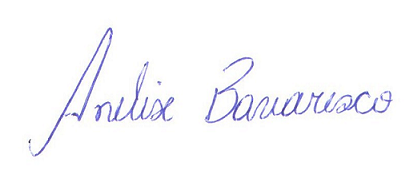 __________________________________Anelise Bavaresco
Florianópolis, SC, 31 de maio de 2015.